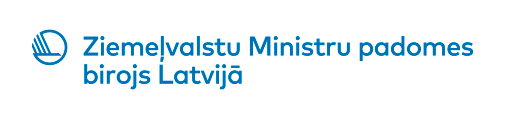 Ziemeļvalstu-Baltijas valstu risinājumi viedākām reģiona pilsētāmEnergoefektivitāte: Ceļā uz kompleksu klimata un enerģētikas plānu Konference Rīgā, 2017. gada 7.-8. septembrī Norises vieta: Rīgas Latviešu biedrības nams, Merķeļa iela 13, RīgaVairums no Ziemeļvalstu-Baltijas valstu reģiona pilsētām ir maza vai vidēja izmēra, un to izaicinājumi atšķiras no pasaules metropolēmMērķauditorija: pašvaldību vadītāji, ierēdņi, politiķi, nevalstiskā un privātā sektora pārstāvji no Baltijas un Ziemeļvalstīm – līdz 200 dalībniekiem. Mērķi: Konferences mērķis ir aplūkot energoefektivitātes jautājumus visos pārvaldības līmeņos – no valsts līdz pašvaldībām un pašvaldību MVU - , lai uzlabotu zināšanu apmaiņu Ziemeļvalstu un Baltijas valstu enerģētikas nozares dalībnieku starpā  un sniegtu praktiskus piemērus attīstībai nākotnē/ izgaismotu pašreizējo regulējumu nepilnības  viedo pilsētu kontekstā, koncentrējoties uz divām jomām – centralizēto siltumapgādi un mobilitātes risinājumiem, tai skaitā integrēto viedo ielu apgaismojumu. Reģistrācija: Lūgums savlaicīgi reģistrēties tiešsaistē http://ej.uz/s8ki līdz 15. augustam.  Darba valoda: angļu un latviešu. Tiks nodrošināts sinhronais tulkojums no angļu uz latviešu valodu.Programma7. septembris	Moderators: Reinis Āboltiņš9:00-9:30 Kafija & reģistrācija9:30-10:00 Atklāšanas uzrunas Stefan Eriksson, Ziemeļvalstu Ministru padomes biroja Latvijā direktors Juris Stinka, Latvijas Republikas Ekonomikas ministrijas valsts sekretārsNils Ušakovs, Rīgas domes priekšsēdētājsAndris Jaunsleinis, Latvijas Pašvaldību savienības priekšsēdisNormunds Talcis - AS “RĪGAS SILTUMS” valdes priekšsēdētājs 10:00-11:00 Ziemeļvalstu enerģētikas sadarbība: ko Baltijas valstis var no tās iegūt?“Prioritātes šobrīd un nākotnē Ziemeļvalstu sadarbībai enerģētikas jomā. Ziemeļvalstu un Baltijas valstu ciešākas sadarbības izaicinājumi”, Johan Vetlesen, ģenerāldirektora vietnieks, Norvēģijas Naftas un enerģētikas ministrija; Ziemeļvalstu enerģētikas ierēdņu komitejas priekšsēdētājs”Ziemeļvalstu-Baltijas valstu nākotnes sadarbības stratēģija enerģētikas un energoefektivitātes jomās”, Hans Jorgen Koch, Ziemeļvalstu Enerģētikas pētniecības institūta direktors “Kāds Ziemeļvalstu – Baltijas valstu sadarbības konteksts Latvijai jāņem vērā, plānojot tās erergoefektivitātes attīstību nākotnē”, Juris Ozoliņš, Enerģētikas drošības komisija, Valsts prezidenta kanceleja“Esošā regulējuma samezglojumi Latvenergo ieskatā”, Latvenergo pārstāvis/e, tbcLietuvas piemērs, runātājs tbc11:00-11:30 Kafijas pauze11:30 – 12:15 Viedo pilsētu risinājumi Ziemeļvalstu-Baltijas valstu reģionam– kopīgas problēmas un tendences"Mērķi un uzdevumi, ko paredz Smart & Clean Helsinki Metropolitan iniciatīva", Sari Tasa, Somijas Ekonomikas un nodarbinātības ministrijas programmas direktore”Tartu ceļā uz viedo pilsētu”, pārstāvis/e no Tartu Smart City klastera, tbc“Viedie risinājumi mazām pilsētām”, Jurijs Strods, Jelgavas pilsētas domes priekšsēdētāja vietnieks“Viedās kopienas”, Olav Bardalen, Innovation Norway“Svarīgākie jautājumi viedo pilsētu attīstībā”, Viesturs Celmiņš, tbc12:15 – 13:00 Viedās pilsētas: Energoefektīvi centralizētās siltumapgādes risinājumi  “Stokholma bez fosilā kurināmā un ar viedāku centralizēto siltumapgādi”, Gustaf Landahl, Departamenta vadītājs, GrowSmarter koordinators, Stokholmas Vides un veselības jautājumu pārvalde  “AS “RĪGAS SILTUMS” -  OPTINOX (Dānija) gaisa mitrināšanas sistēma un tās veiktspējas īpašības”, AS ”RĪGAS SILTUMS” ražošanas daļas inženieris Reinis Ozoliņš“Šķēršļi ceļā uz elastīgu centralizētās siltumapgādes-elektrības saskarni” (Flex4RES projekts), Klaus Skytte, Enerģētikas ekonomikas un regulatīvā departamenta vadītājs, Sistēmiskās analīzes nodaļa, Dānijas Tehniskā universitāte”Aprites ekonomikas pienesums centralizētās siltumapgādes jomā”, Julia Sundberg, Fortum Latvija filiāles vadītāja13:00-14:00 Pusdienas14:00 – 15:30 Viedās pilsētas: mobilitāte, viedais ielu apgaismojums & lielapjoma dati– paneļdiskusijaDiskusijas temati: Kā viedais ielu apgaismojums var palīdzēt risināt mobilitātes problēmas Lielapjoma datu analīze kā palīgs kompleksu mobilitātes problēmu risināšanāPašvaldību gatavība uzņemt/ testēt viedos risinājumus to pagaidu attīstības fāzē - inovācijas   Regulējumu/ieviešanas nepilnības jaunajos energoefektivitātes projektos Paneļdiskusijas dalībnieki:“Pārmaiņas viedo pilsētu risinājumu izstrādē Ziemeļvalstīs”, Dusan Raicevic, biznesa attīstītājs no Vera Park “Ģeotelpisko datu un datu pratības loma pilsētu/pašvaldību gudrākā pārvaldībā” Mārtiņš Vimba, Valdes loceklis, JĀŅA SĒTA “Sabiedrisko vietu apgaismojuma tīkls – viedo pilsētu centrālā infrastruktūras platforma”, Linda Zeltiņa, Pētniecības un attīstības departamenta direktore, VIZULO “Mākslīgā intelekta jaunatklājumu loma viedo pilsētu radīšanā”, Juris Pūce, 4SmartStreetsKonferenci atbalsta: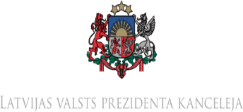 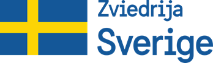 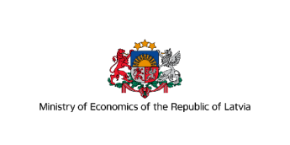 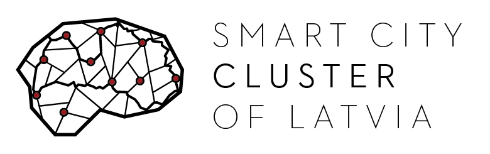 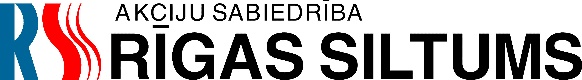 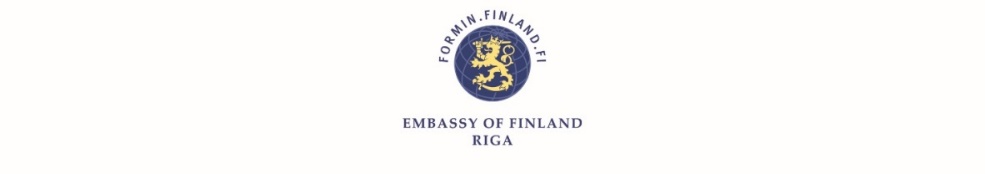 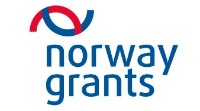 Objektu apmeklējumi un paraugdemonstrējumiViedo pilsētu risinājumi praksē2017. gada 8. septembris 8.45 	Izbraukšana no viesnīcas9.00 	Ierašanās “Rīgas Siltumā”10.30 	Izbraukšana no “Rīgas Siltuma”11.00 	Ierašanās Jelgavas pilsētas domē 12.30 – 13.30 Pusdienas 13.30 Ierašanās Fortum Jelgava 15.00 Izbraukšana uz VIZULO 15.30 Ierašanās VIZULO17.00 Izbraukšana uz Rīgu 18.00 Vakariņas Ziepniekkalna koģenerācijas stacijas apmeklējumsAS "Rīgas Siltums" ir galvenais siltumenerģijas piegādātājs Rīgā. AS ”Rīgas Siltums” pārvada un sadala 76% no visas Rīgas siltumenerģijas. 77% no siltumenerģijas tiek izmantoti dzīvojamo māju apkurei un karstā ūdens sagatavošanai. Pilsētas kopējais siltumtīklu garums ir aptuveni 800 km, no kuriem 72% pieder AS “Rīgas Siltums”. Vairāk informācijas:http://www.rs.lv/en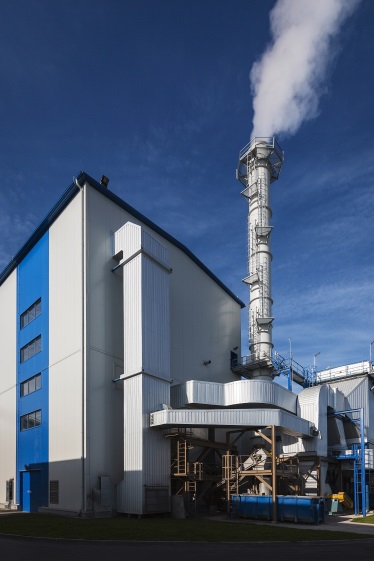 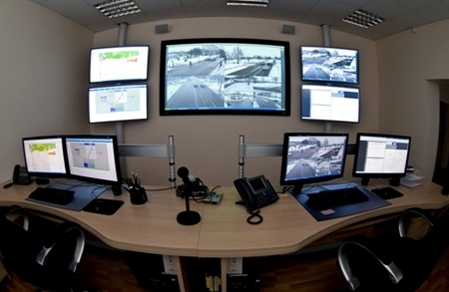 Jelgavas pilsētas domes un Jelgavas pašvaldības operatīvās informācijas centra apmeklējumsJelgavas pilsētā atrodas viens no vismodernākajiem pašvaldības operatīvās informācijas centriem Latvijā.Jelgavas pilsēta ir ieviesusi arī daudzus citus viedās pilsētas risinājumus, kas rada komfortablu dzīvojamo vidi tās iedzīvotājiem. Vairāk informācijas:  http://www.pilsetsaimnieciba.lv/Jelgavas biomasas koģenerācijas stacijas apmeklējums Jelgavas biomasas koģenerācijas stacija ir lielākā un modernākā no Latvijas koģenerācijas stacijām, kurās tiek izmantoti atjaunojamie energoresursi. Jelgavas koģenerācijas stacija spēj piegādāt līdz pat 85% no pilsētas centralizētās apkures, aizstājot līdzšinējo dabasgāzes apkures sistēmu. Jelgavas stacijas elektriskā jauda ir 23 MW, bet siltumenerģijas jauda – 45 MW. Gadā tā var saražot aptuveni 110 GWh elektroenerģijas un 230 GWh siltumenerģijas. Šāds ražošanas veids ir gan energoefektīvs, gan ekonomisks un, pateicoties atjaunojamiem resursiem, nerada CO2 izmešus.Vairāk informācijas:www.fortum.lv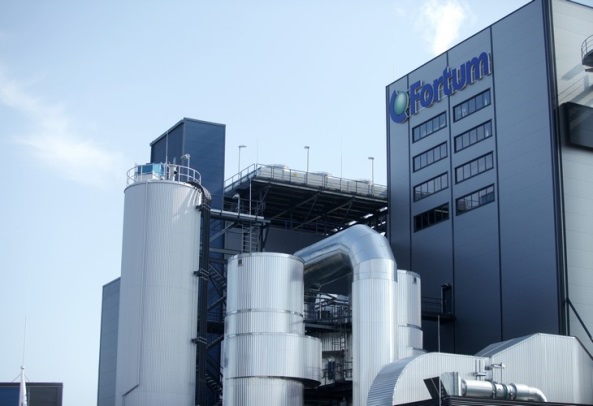 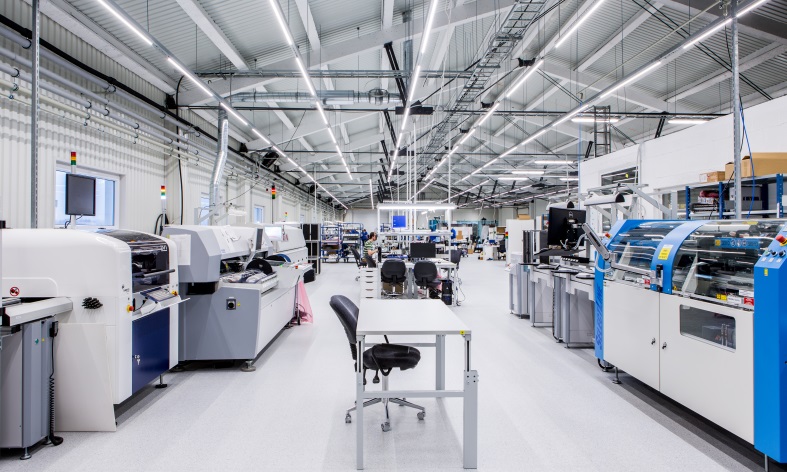 LED gaismekļu ražotnes apmeklējumsVIZULO ir uz tehnoloģijām balstīts gaismas ķermeņu ražotājs, kas vērsts uz attīstīt viedo pilsētu koncepcijas attīstīšanu. Tas specializējas LED gaismekļu ražošanā ielu, komerciālajam, industriālajam un arhitektūras LED apgaismojumam.VIZULO grupas apgaismes produkti tiek eksportēti uz 27 valstīm visā pasaulē.  Vairāk informācijas:  http://www.vizulo.com/en/news